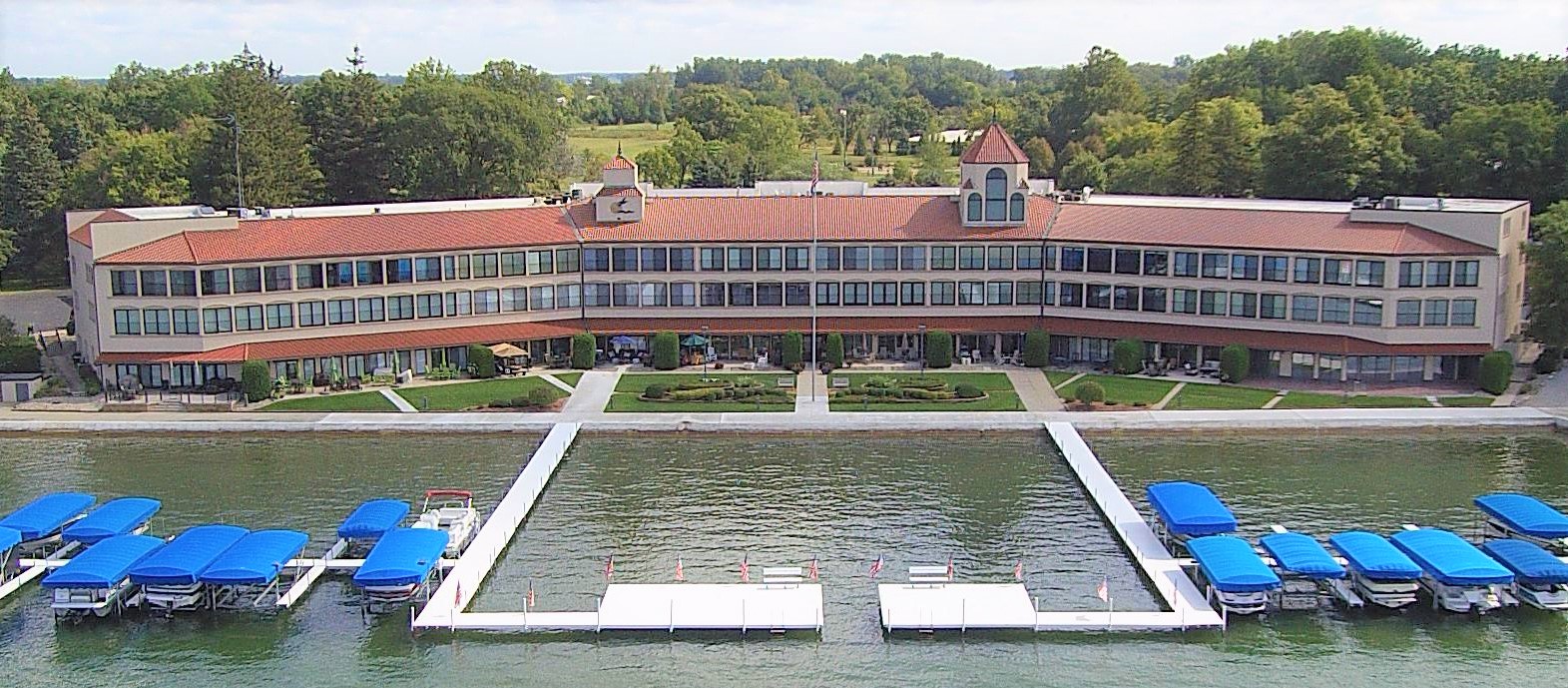 NO Condo Units Are For Sale at This TimeMLSUnitPriceSQ. Ft.Bed / BathListing CompanyListing AgentPhone